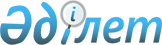 Аудандық мәслихаттың 2010 жылғы 21 желтоқсандағы № 32/228 "2011 - 2013 жылдарға арналған аудандық бюджет туралы" шешіміне өзгерістер мен толықтыру енгізу туралы
					
			Күшін жойған
			
			
		
					Маңғыстау облысы Қарақия аудандық мәслихатының 2011 жылғы 03 тамыздағы № 37/259 шешімі. Маңғыстау облысы Әділет департаментінде 2011 жылғы 12 тамызда № 11-4-122 тіркелді. Күші жойылды-Маңғыстау облысы Қарақия аудандық мәслихатының 2013 жылғы 20 желтоқсандағы № 15/148 шешімімен
      Ескерту. Күші жойылды - Маңғыстау облысы Қарақия аудандық мәслихатының 20.12.2013 № 15/148 шешімімен
      Қазақстан Республикасының 2008 жылғы 4 желтоқсандағы № 95-IV Бюджет кодексіне, "Қазақстан Республикасындағы жергілікті мемлекеттік басқару және өзін - өзі басқару туралы" Қазақстан Республикасының 2001 жылғы 23 қаңтардағы Заңына және облыстық мәслихаттың 2011 жылғы 26 шілдедегі № 35/403 "Облыстық мәслихаттың 2010 жылғы 13 желтоқсандағы № 29/331 "2011 - 2013 жылдарға арналған облыстық бюджет туралы" шешіміне өзгерістер мен толықтырулар енгізу туралы" шешіміне сәйкес аудандық мәслихат ШЕШІМ ЕТТІ:
      1. Аудандық мәслихаттың 2010 жылғы 21 желтоқсандағы № 32/228 "2011 - 2013 жылдарға арналған аудандық бюджет туралы" шешіміне (нормативтік құқықтық кесімдерді мемлекеттік тіркеу Тізілімінде 2010 жылғы 27 желтоқсанда № 11-4-112 болып тіркелген, "Қарақия" газетінің 2010 жылғы 29 желтоқсанда № 55 (405) санында жарияланған) мынадай өзгерістер мен толықтыру енгізілсін:
      2011 жылға арналған аудандық бюджет 1 – қосымшаға сәйкес мынадай көлемде бекітілсін:
      1) кірістер – 5 438 204 мың теңге, оның ішінде:
      салықтық түсімдер бойынша – 3 840 814 мың теңге;
      салықтық емес түсімдер 
      бойынша – 14 382 мың теңге;
      негізгі капиталды сатудан
      түсетін түсімдер – 101 314 мың теңге;
      трансферттер түсімдері бойынша – 1 481 694 мың теңге;
      2) шығындар – 5 628 948 мың теңге;
      3) таза бюджеттік кредиттеу – 77 017 мың теңге, оның ішінде:
      бюджеттік кредиттер – 77 017 мың теңге;
      бюджеттік кредиттерді өтеу – 92 500 мың теңге; 
      4) қаржы активтерімен жасалатын
      операциялар бойынша сальдо – 17 846 мың теңге, оның ішінде:
      қаржы активтерін сатып алу – 17 846 мың теңге;
      мемлекеттің қаржы активтерін
      сатудан түсетін түсімдер – 0 теңге.
      5) бюджет тапшылығы (профициті) – 285 607 мың теңге;
      6) бюджет тапшылығын қаржыландыру 
      (профицитін пайдалану) – 285 607 мың теңге.
      2 – тармақта:
      1 – тармақшада "75" саны "96,3" санымен ауыстырылсын;
      6 – тармақшада "64,8" саны "96,2" санымен ауыстырылсын;
      6 – тармақта "2500" саны "0" санымен ауыстырылсын;
      Мынадай мазмұндағы 6 - 5 тармақпен толықтырылсын:
      "6 - 5. 2011 жылға облыстық бюджеттен нысаналы даму трансферттер қаралғаны ескерілсін:
      Жетібай кентіндегі спорт кешенінің құрылысы;
      Мұнайшы кентіндегі № 7 орта мектебіне жапсаржай құрылысы;
      Жетібай стансасына 50 орындық балабақша құрылысы;
      Жетібай кентіндегі 280 орындық балабақша құрылысы.".
      Көрсетілген шешіммен бекітілген 1, 2 – қосымшалар осы шешімнің 1, 2 – қосымшаларына сәйкес жаңа редакцияда жазылсын.
      2. Осы шешім 2011 жылдың 1 қаңтарынан бастап қолданысқа енгізіледі.
      "КЕЛІСІЛДІ"
      "Қарақия аудандық экономика
      және қаржы бөлімі" мемлекеттік
      мекемесінің бастығы
      Ә.Әбдіхалықова
      03 тамыз 2011 ж 2011-2013 жылдарға арналған аудандық бюджет БЮДЖЕТТІК ИНВЕСТИЦИЯЛЫҚ ЖОБАЛАРДЫ (БАҒДАРЛАМАЛАРДЫ) ІСКЕ АСЫРУҒА БАҒЫТТАЛҒАН АУДАНДЫҚ БЮДЖЕТТІҢ 2011 - 2013 ЖЫЛДАРҒА АРНАЛҒАН БЮДЖЕТТІК ДАМУ БАҒДАРЛАМАСЫНЫҢ ТІЗБЕСІ
					© 2012. Қазақстан Республикасы Әділет министрлігінің «Қазақстан Республикасының Заңнама және құқықтық ақпарат институты» ШЖҚ РМК
				
Сессия төрағасы
Т.Тәжібаев
Аудандық мәслихат
хатшысының өкілеттігін
уақытша жүзеге асырушы
Қ.КөшеновАудандық мәслихаттың
2011 жылғы 03 тамыздағы
№ 37/259 шешіміне
1 - ҚОСЫМША
Сан
Сын
Ішк Сын
Атауы
2011
1
1
1
2
3
1.КІРІСТЕР
5 438 204
1
САЛЫҚТЫҚ ТҮСІМДЕР
3 840 814
01
Табыс салығы
320 213
2
Жеке табыс салығы
320 213
03
Әлеуметтік салық
339 239
1
Әлеуметтік салық
339 239
04
Меншікке салынатын салықтар
3 090 297
1
Мүлікке салынатын салықтар
2 935 063
3
Жер салығы
137 610
4
Көлік құралдарына салынатын салық
17 239
5
Бірыңғай жер салығы
385
05
Тауарларға, жұмыстарға және қызметтерге салынатын ішкі салықтар
87 531
2
Акциздер
1 334
3
Табиғи және басқа ресурстарды пайдаланғаны үшін түсетін түсімдер
80 817
4
Кәсіпкерлік және кәсіби қызметті жүргізгені үшін алынатын алымдар
5 380
08
Заңдық мәнді іс-әрекеттерді жасағаны үшін (немесе) оған уәкілеттігі бар мемлекеттік органдар немесе лауазымды адамдар құжаттар бергені үшін алынатын міндетті төлемдер
3 534
1
Мемлекеттік баж
3 534
2
САЛЫҚТЫҚ ЕМЕС ТҮСІМДЕР
14 382
01
Мемлекеттік меншіктен түсетін кірістер
1 500
5
Мемлекет меншігіндегі мүлікті жалға беруден түсетін кірістер
1 500
02
Мемлекеттік бюджеттен қаржыландырылатын мемлекеттік мекемелердің тауарларды (жұмыстарды, қызметтерді) өткізуінен түсетін түсімдер
15
1
Мемлекеттік бюджеттен қаржыландырылатын мемлекеттік мекемелердің тауарларды (жұмыстарды, қызметтерді) өткізуінен түсетін түсімдер
15
04
Мемлекеттік бюджеттен қаржыландырылатын, сондай-ақ, Қазақстан Республикасы Ұлттық Банкінің бюджетінен (шығыстар сметасынан) ұсталатын және қаржыландырылатын мемлекеттік мекемелер салатын айыппұлдар, өсімпұлдар, санкциялар, өндіріп алулар 
11 716
1
Мемлекеттік бюджеттен қаржыландырылатын, сондай-ақ, Қазақстан Республикасы Ұлттық Банкінің бюджетінен (шығыстар сметасынан) ұсталатын және қаржыландырылатын мемлекеттік мекемелер салатын айыппұлдар, өсімпұлдар, санкциялар, өндіріп алулар 
11 716
06
Басқа да салықтық емес түсiмдер
1 151
1
Басқа да салықтық емес түсiмдер
1 151
3
НЕГІЗГІ КАПИТАЛДЫ САТУДАН ТҮСЕТІН ТҮСІМДЕР
101 314
01
Мемлекеттік мекемелерге бекітілген мемлекеттік мүлікті сату
92 500
1
Мемлекеттік мекемелерге бекітілген мемлекеттік мүлікті сату
92 500
03
Жерді және материалдық емес активтерді сату
8 814
1
Жерді сату
8 814
4
ТРАНСФЕРТТЕРДІҢ ТҮСІМДЕРІ
1 481 694
02
Мемлекеттік басқарудың жоғары тұрған органдарынан түсетін трансферттер
1 481 694
2
Облыстық бюджеттен түсетін трансферттер
1 481 694
Фтоп
Әкімші
Бағ
Атауы
2011
2. ШЫҒЫНДАР
5 628 948
01
Жалпы сипаттағы мемлекеттік қызметтер 
136 071
112
Аудан (облыстық маңызы бар қала) мәслихатының аппараты
17 009
001
Аудан (облыстық маңызы бар қала) мәслихатының қызметін қамтамасыз ету жөніндегі қызметтер
16 110
002
Ақпараттық жүйелер құру
899
122
Аудан (облыстық маңызы бар қала) әкімінің аппараты
43 453
001
Аудан (облыстық маңызы бар қала) әкімінің қызметін қамтамасыз ету жөніндегі қызметтер
41 227
002
Ақпараттық жүйелер құру
2 226
123
Қаладағы аудан, аудандық маңызы бар қала, кент, ауыл (село) ауылдық (селолық) округ әкімінің аппараты
53 449
001
Қаладағы аудан, аудандық маңызы бар қаланың, кент, ауыл (село), ауылдық (селолық) округ әкімінің қызметін қамтамасыз ету жөніндегі қызметтер
53 449
459
Ауданның (облыстық маңызы бар қаланың) экономика және қаржы бөлімі
22 160
001
Экономикалық саясатты, қалыптастыру мен дамыту,мемлекеттік жоспарлау ауданның (облыстық маңызы бар қаланың) бюджеттік атқару және коммуналдық меншігін басқару саласындағы мемлекеттік саясатты іске асыру жөніндегі қызметтер
18 261
002
Ақпараттық жүйелер құру
899
011
Коммуналдық меншікке түскен мүлікті есепке алу, сақтау, бағалау және сату
3 000
04
Білім беру
2 735 790
123
Қаладағы аудан, аудандық маңызы бар қала, кент, ауыл (село) ауылдық (селолық) округ әкімінің аппараты
219 637
004
Мектепке дейінгі тәрбие ұйымдарын қолдау
218 468
025
Мектеп мұғалімдеріне және мектепке дейінгі ұйымдардың тәрбиешілеріне біліктілік санаты үшін қосымша ақының көлемін ұлғайту
1 169
464
Ауданның (облыстық маңызы бар қаланың) білім бөлімі
1 543 986
001
Жергілікті деңгейде білім беру саласындағы мемлекеттік саясатты іске асыру жөніндегі қызметтер
12 041
002
Ақпараттық жүйелер құру
899
003
Жалпы білім беру
1 264 720
005
Ауданның (облыстық маңызы бар қаланың) мемлекеттік білім беру мекемелер үшін оқулықтар мен оқу-әдiстемелiк кешендерді сатып алу және жеткізу
11 693
006
Балаларға қосымша білім беру 
67 987
007
Аудандық (қалалық) ауқымдағы мектеп олимпиадаларын және мектептен тыс іс-шараларды өткізу
2 776
011
Өңірлік жұмыспен қамту және кадрларды қайта даярлау стратегиясын іске асыру шеңберінде білім беру объектілерін күрделі, ағымды жөндеу
165 624
015
Жетім баланы (жетім балаларды) және ата-аналарының қамқорынсыз қалған баланы (балаларды) күтіп-ұстауға асыраушыларына ай сайынғы ақшалай қаражат төлемдері
2 722
020
Үйде оқытылатын мүгедек балаларды жабдықпен, бағдарламалық қамтыммен қамтамасыз ету
7 217
021
Мектеп мұғалімдеріне және мектепке дейінгі ұйымдардың тәрбиешілеріне біліктілік санаты үшін қосымша ақы көлемін ұлғайту
8 307
466
Ауданның (облыстық маңызы бар қаланың) сәулет, қала құрылысы және құрылыс бөлімі
972 167
037
Білім беру объектілерін салу және реконструкциялау
972 167
06
Әлеуметтік көмек және әлеуметтік қамсыздандыру 
167 053
451
Ауданның (облыстық маңызы бар қаланың ) жұмыспен қамту және әлеуметтік бағдарламалар бөлімі
167 053
001
Жергілікті деңгейде халық үшін әлеуметтік бағдарламаларды жұмыспен қамтуды қамтамасыз етуді іске асыру саласындағы мемлекеттік саясатты іске асыру жөніндегі қызметтер 
13 993
002
Еңбекпен қамту бағдарламасы
53 335
004
Ауылдық жерлерде тұратын денсаулық сақтау, білім беру, әлеуметтік қамтамасыз ету, мәдениет және спорт мамандарына отын сатып алуға Қазақстан Республикасының заңнамасына сәйкес әлеуметтік көмек көрсету
15 403
005
Мемлекеттік атаулы әлеуметтік көмек
10 450
006
Тұрғын үй көмегі
4 267
007
Жергілікті өкілетті органдардың шешімі бойынша мұқтаж азаматтардың жекелеген топтарына әлеуметтік көмек
46 262
010
Үйден тәрбиеленіп оқытылатын мүгедек балаларды материалдық қамтамасыз ету
1 996
011
Жәрдемақыларды және басқа да әлеуметтік төлемдерді есептеу, төлеу мен жеткізу бойынша қызметтерге ақы төлеу
300
012
Ақпараттық жүйелер құру
899
014
Мұқтаж азаматтарға үйде әлеуметтік көмек көрсету
10 477
016
18 жасқа дейінгі балаларға мемлекеттік жәрдемақылар
1 833
017
Мүгедектерді оңалту жеке бағдарламасына сәйкес мұқтаж мүгедектерді міндетті гигиеналық құралдармен қамтамасыз етуге және ымдау тілі мамандарының жеке көмекшілердің қызмет көрсету
1 990
023
Жұмыспен қамту орталықтарының қызметін қамтамасыз ету
5 848
07
Тұрғын үй-коммуналдық шаруашылық
880 556
458
Ауданның (облыстық маңызы бар қаланың ) тұрғын үй коммуналдық шаруашылығы, жолаушылар көлігі және автомобиль жолдары бөлімі 
19 543
015
Елді мекендердегі көшелерді жарықтандыру
13 444
016
Елдi мекендердiң санитариясын қамтамасыз ету
6 099
018
Елдi мекендердi абаттандыру және көгалдандыру
0
466
Ауданның (облыстық маңызы бар қаланың) сәулет, қала құрылысы және құрылыс бөлімі
861 013
003
Мемлекеттік коммуналдық тұрғын үй қорының тұрғын үй құрылысы
339 627
004
Инженерлік коммуниациялық инфрақұрылымды дамыту және жайластыру
442 028
005
Коммуналдық шаруашылығын дамыту
38 000
007
Қаланы және елді мекендерді көркейтуді дамыту
0
014
Өңірлік жұмыспен қамту және кадрларды қайта даярлау стратегиясын іске асыру шеңберінде инженерлік коммуникациялық инфрақұрылымды дамыту
41 358
08
Мәдениет, спорт, туризм және ақпараттық кеңістік
327 551
123
Қаладағы аудан, аудандық маңызы бар қала, кент, ауыл (село) ауылдық (селолық) округ әкімінің аппараты
47 697
006
Жергілікті деңгейде мәдени-демалыс жұмыстарын қолдау 
47 697
457
Ауданның (облыстық маңызы бар қаланың) мәдениет, тілдерді дамыту, дене шынықтыру және спорт бөлімі
36 531
001
Жергілікті деңгей мәдениет, тілдерді дамыту, дене шынықтыру және спорт саласындағы мемлекеттік саясатты іске асыру жөніндегі қызметтер
8 007
002
Ақпараттық жүйелер құру
899
006
Аудандық (қалалық) кітапханалардың жұмыс істеуі
19 474
009
Аудандық (облыстық маңызы бар қалалық) деңгейде спорттық жарыстар өткiзу
3 870
010
Әртүрлі спорт түрлері бойынша аудан (облыстық маңызы бар қала) құрама командаларының мүшелерін дайындау және олардың облыстық спорт жарыстарына қатысуы
4 281
466
Ауданның (облыстық маңызы бар қаланың) сәулет, қала құрылысы және құрылыс бөлімі
227 792
008
Спорт және туризм объектілерін дамыту
225 792
011
Мәдениет объектілерін дамыту
2 000
456
Ауданның (облыстық маңызы бар қаланың) ішкі саясат бөлімі
15 531
001
Жергілікті деңгейде аппарат, мемлекеттілікті нығайту және азаматтардың әлеуметтік сенімділігін қалыптастыру саласында мемлекеттік саясатты іске асыру жөніндегі қызметтер
8 256
002
Газеттер мен журналдар арқылы мемлекеттік ақпараттық саясат жүргізу жөніндегі қызметтер
6 376
004
Ақпараттық жүйелер құру
899
09
Отын-энергетика кешенi және жер қойнауын пайдалану
1 997
466
Ауданның (облыстық маңызы бар қаланың) сәулет, қала құрылысы және құрылыс бөлімі
1 997
009
Жылу-энергетикалық жүйені дамыту
1 997
10
Ауыл, су, орман, балық шаруашылығы, ерекше қорғалатын табиғи аумақтар, қоршаған ортаны және жануарлар дүниесін қорғау, жер қатынастары
509 712
123
Қаладағы аудан, аудандық маңызы бар қала, кент, ауыл (село) ауылдық (селолық) округ әкімінің аппараты
59 026
019
Өңірлік жұмыспен қамту және кадрларды қайта даярлау стратегиясын іске асыру шеңберінде ауылдарда (селоларда), ауылдық (селолық) округтерде әлеуметтік жобаларды қаржыландыру
59 026
459
Ауданның (облыстық маңызы бар қаланың) экономика және қаржы бөлімі
7 475
099
Республикалық бюджеттен берілетін нысаналы трансферттер есебінен ауылдық елді мекендер саласының мамандарын әлеуметтік қолдау шараларын іске асыру
7 475
463
Ауданның (облыстық маңызы бар қаланың ) жер қатынастары бөлімі
7 254
001
Аудан (облыстық маңызы бар қала) аумағында жер қатынастарын реттеу саласындағы мемлекеттік саясатты іске асыру жөніндегі қызметтер
6 355
005
Ақпараттық жүйелер құру
899
466
Ауданның (облыстық маңызы бар қаланың) сәулет, қала құрылысы және құрылыс бөлімі
406 371
012
Сумен жабдықтау жүйесін дамыту
406 371
474
Ауданның (облыстың маңызы бар қаланың) ауыл шаруашылық және ветеринария бөлімі
29 586
001
Жергілікті деңгейде ауыл шаруашылық және ветеринария саласындағы мемлекеттік саясатты іске асыру жөніндегі қызметтер
5 826
002
Ақпараттық жүйелер құру
899
012
Ауыл шаруашылығы жануарларын бірдейлендіру жөніндегі іс-шараларды жүргізу 
1 428
013
Эпизоотияға қарсы іс-шаралар жүргізу
21 433
11
Өнеркәсіп, сәулет, қала құрылысы және құрылыс қызметі
14 261
466
Ауданның (облыстық маңызы бар қаланың) сәулет, қала құрылысы және құрылыс бөлімі
14 261
001
Құрылыс, облыс қалаларының, аудандарының және елді мекендерінің сәулеттік бейнесін жақсарту саласындағы мемлекеттік саясатты іске асыру және ауданның (облыстық маңызы бар қаланың) аумағын оңтайлы және тиімді қала құрылыстық игеруді қамтамасыз ету жөніндегі қызметтер 
13 362
002
Ақпараттық жүйелер құру
899
12
Көлік және коммуникация
107 980
458
Ауданның ( облыстық маңызы бар қаланың) тұрғын үй - коммуналдық шаруашылығы, жолаушылар көлігі және автомобиль жолдары бөлімі 
107 980
008
Өңірлік жұмыспен қамту және кадрларды қайта даярлау стратегиясын іске асыру шеңберінде аудандық маңызы бар автомобиль жолдарын, қала және елді-мекендер көшелерін жөндеу және ұстау
100 000
022
Көлік инфрақұрылымын дамыту
2 002
023
Автомобиль жолдарының жұмыс істеуін қамтамасыз ету
5 978
13
Басқалар
20 374
469
Ауданның (облыстық маңызы бар қаланың) кәсіпкерлік бөлімі
7 546
001
Жергілікті деңгейде кәсіпкерлік пен өнеркәсіпті дамыту саласындағы мемлекеттік саясатты іске асыру жөніндегі қызметтер
6 647
002
Ақпараттық жүйелер құру
899
003
Кәсіпкерлік қызметті қолдау
0
458
Ауданның (облыстық маңызы бар қаланың ) тұрғын үй - коммуналдық шаруашылығы, жолаушылар көлігі және автомобиль жолдары бөлімі 
8 148
001
Жергілікті деңгейде тұрғын үй-коммуналдық шаруашылығы, жолаушылар көлігі және автомобиль жолдары саласындағы мемлекеттік саясатты іске асыру жөніндегі қызметтер
7 249
020
Ақпараттық жүйелер құру
899
459
Ауданның (облыстық маңызы бар қаланың) экономика және қаржы бөлімі
0
008
Жергілікті бюджеттік инвестициялық жобалардың және концессиялық жобалардың техникалық-экономикалық негіздемелерін әзірлеу және оған сараптама жүргізу
0
012
Ауданның (облыстық маңызы бар қаланың ) жергілікті атқарушы органының резерві
0
451
Ауданның (облыстық маңызы бар қаланың) жұмыспен қамту және әлеуметтік бағдарламалар бөлімі
4 680
022
"Бизнестің жол картасы - 2020" бағдарламасы шеңберінде жеке кәсіпкерлікті қолдау
4 680
15
Трансферттер
727 188
459
Ауданның (облыстық маңызы бар қаланың) экономика және қаржы бөлімі
727 188
006
Нысаналы пайдаланылмаған (толық пайдаланылмаған) трансферттерді қайтару
2 514
007
Бюджеттік алулар
724 674
16
Қарыздарды өтеу
415
459
Ауданның (облыстық маңызы бар қаланың) экономика және қаржы бөлімі
415
022
Жергілікті бюджеттен бөлінген пайдаланылмаған бюджеттік кредиттерді қайтару
415
3. ТАЗА БЮДЖЕТТІК КРЕДИТТЕУ
77 017
10
Ауыл, су, орман, балық шаруашылығы, ерекше қорғалатын табиғи аумақтар, қоршаған ортаны және жануарлар дүниесін қорғау, жер қатынастары
77 017
459
Ауданның (облыстық маңызы бар қаланың) экономика және қаржы бөлімі
77 017
018
Ауылдық елді мекендердің әлеуметтік саласының мамандарын әлеуметтік қолдау шараларын іске асыру үшін бюджеттік кредиттер
77 017
Бюджеттік кредиттерді өтеу
92 500
4. ҚАРЖЫ АКТИВТЕРІМЕН ОПЕРАЦИЯЛАР БОЙЫНША САЛЬДО
17 846
Қаржы активтерін сатып алу
17 846
13
Басқалар
17 846
459
Ауданның (облыстық маңызы бар қаланың) экономика және қаржы бөлімі
17 846
014
Заңды тұлғалардың жарғылық капиталын қалыптастыру немесе ұлғайту
17 846
5. БЮДЖЕТ ТАПШЫЛЫҒЫ (ПРОФИЦИТI)
-285 607
6. БЮДЖЕТ ТАПШЫЛЫҒЫН (ПРОФИЦИТІН ҚОЛДАНУ) ҚАРЖЫЛАНДЫРУ
285 607
07
Қарыздар түсімі
267 424
01
Мемлекеттік ішкі қарыздар 
267 424
2
Қарыз алу келісім-шарттары
267 424
16
Қарыздарды өтеу
92 500
459
Ауданның (облыстық маңызы бар қаланың) экономика және қаржы бөлімі
92 500
005
Жергілікті атқарушы органның жоғары тұрған бюджет алдындағы борышын өтеу
92 500
08
Бюджет қаражаты қалдықтарының қозғалысы
110 683
01
Бюджет қаражаты қалдықтары
110 683
1
Бюджет қаражатының бос қалдықтары
110 683Аудандық мәслихаттың
2011 жылғы 03 тамыздағы
№ 37/259 шешіміне
2 - Қосымша
Фтоп
Әкімші
Бағ
Атауы
Инвестициялық жобалар (бағдарламалар)
01
Жалпы сипаттағы мемлекеттік қызметтер 
112
Аудан (облыстық маңызы бар қала) мәслихатының аппараты
002
Ақпараттық жүйелер құру
122
Аудан (облыстық маңызы бар қала) әкімінің аппараты
002
Ақпараттық жүйелер құру
459
Ауданның (облыстық маңызы бар қаланың) экономика және қаржы бөлімі
002
Ақпараттық жүйелер құру
04
Білім беру
464
Ауданның (облыстық маңызы бар қаланың) білім бөлімі
002
Ақпараттық жүйелер құру
466
Ауданның (облыстық маңызы бар қаланың) сәулет, қала құрылысы және құрылыс бөлімі
037
Білім беру объектілерін салу және реконструкциялау
06
Әлеуметтік көмек және әлеуметтік қамсыздандыру 
451
Ауданның (облыстық маңызы бар қаланың ) жұмыспен қамту және әлеуметтік бағдарламалар бөлімі
012
Ақпараттық жүйелер құру
07
Тұрғын үй-коммуналдық шаруашылық
466
Ауданның (облыстық маңызы бар қаланың) сәулет, қала құрылысы және құрылыс бөлімі
003
Мемлекеттік коммуналдық тұрғын үй қорының тұрғын үй құрылысы
004
Инженерлік коммуниациялық инфрақұрылымды дамыту және жайластыру
005
Коммуналдық шаруашылығын дамыту
014
Өңірлік жұмыспен қамту және кадрларды қайта даярлау стратегиясын іске асыру шеңберінде инженерлік коммуникациялық инфрақұрылымды дамыту
08
Мәдениет, спорт, туризм және ақпараттық кеңістік
457
Ауданның (облыстық маңызы бар қаланың) мәдениет, тілдерді дамыту, дене шынықтыру және спорт бөлімі
002
Ақпараттық жүйелер құру
456
Ауданның (облыстық маңызы бар қаланың) ішкі саясат бөлімі
004
Ақпараттық жүйелер құру
466
Ауданның (облыстық маңызы бар қаланың) сәулет, қала құрылысы және құрылыс бөлімі
008
Спорт объектілерін дамыту
011
Мәдениет объектілерін дамыту
09
Отын-энергетика кешенi және жер қойнауын пайдалану
466
Ауданның (облыстық маңызы бар қаланың) сәулет, қала құрылысы және құрылыс бөлімі
009
Жылу-энергетикалық жүйені дамыту
10
Ауыл, су, орман, балық шаруашылығы, ерекше қорғалатын табиғи аумақтар, қоршаған ортаны және жануарлар дүниесін қорғау, жер қатынастары
463
Ауданның (облыстық маңызы бар қаланың ) жер қатынастары бөлімі
005
Ақпараттық жүйелер құру
466
Ауданның (облыстық маңызы бар қаланың) сәулет, қала құрылысы және құрылыс бөлімі
012
Сумен жабдықтау жүйесін дамыту
474
Ауданның (облыстың маңызы бар қаланың) ауыл шаруашылық және ветеринария бөлімі
002
Ақпараттық жүйелер құру
11
Өнеркәсіп, сәулет, қала құрылысы және құрылыс қызметі
466
Ауданның (облыстық маңызы бар қаланың) сәулет, қала құрылысы және құрылыс бөлімі
002
Ақпараттық жүйелер құру
12
Көлік және коммуникация
458
Ауданның ( облыстық маңызы бар қаланың) тұрғын үй - коммуналдық шаруашылығы, жолаушылар көлігі және автомобиль жолдары бөлімі 
022
Көлік инфрақұрылымын дамыту
13
Басқалар
459
Ауданның (облыстық маңызы бар қаланың) экономика және қаржы бөлімі
014
Заңды тұлғалардың жарғылық капиталын қалыптастыру немесе ұлғайту
469
Ауданның (облыстық маңызы бар қаланың) кәсіпкерлік бөлімі
002
Ақпараттық жүйелер құру
458
Ауданның (облыстық маңызы бар қаланың ) тұрғын үй - коммуналдық шаруашылығы, жолаушылар көлігі және автомобиль жолдары бөлімі 
020
Ақпараттық жүйелер құру